Frankfurt Marathon 2018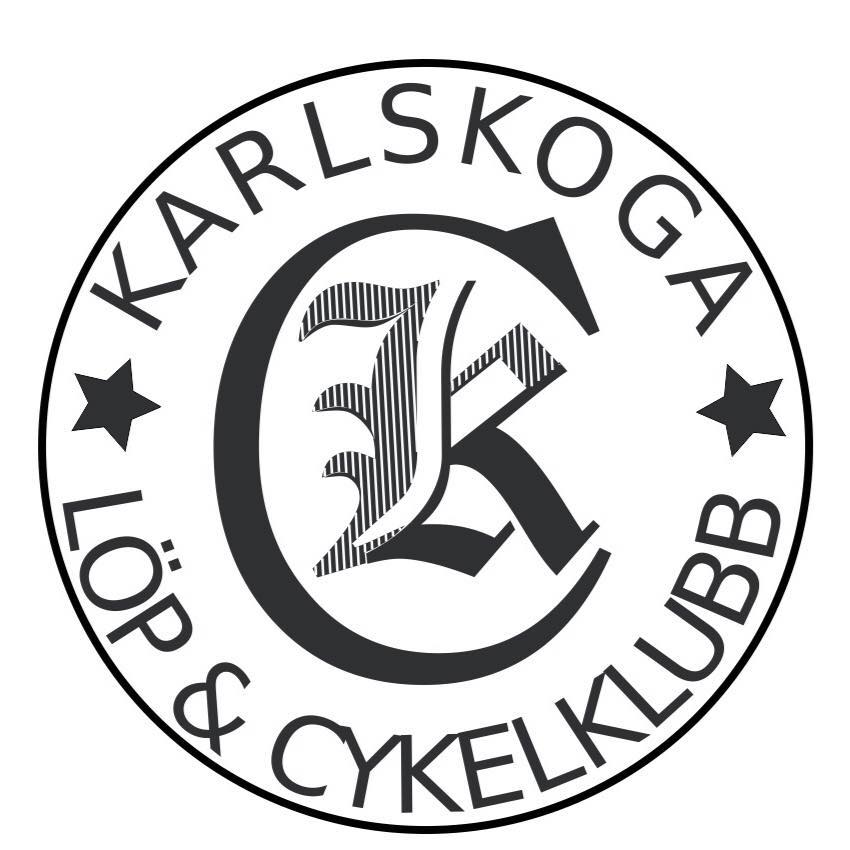 2018-10-28115 (M35) – 490 (M)	Fredrik Skogman -82	2:50.46182 (M40) – 1054 (M)	Torbjörn Björn -74	3:00.26 (PB)Segertid: 2:06.37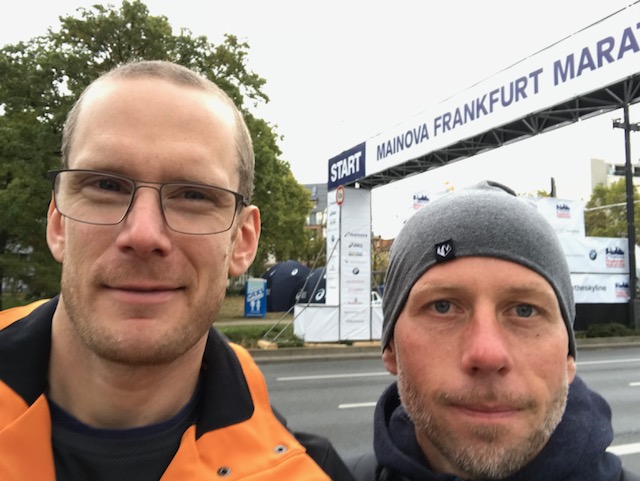 